KLASA: 021-05/22-01/10URBROJ: 2158-19-01-22-3Ernestinovo,   29. studenog  2022.Z A P I S N I Ksa 17. sjednice osmog saziva Općinskog vijeća Općine Ernestinovoodržane  29. studenog 2022. godine sa početkom u 18.00 sati Sjednica se održava u vijećnici Općine Ernestinovo, V. Nazora 64, 31215 Ernestinovo sa početkom u 18.00 sati. Sjednicu otvara predsjednik Općinskog vijeća Krunoslav Dragičević.	Na početku sjednice predsjednik Krunoslav Dragičević obavlja prozivku vijećnika. Na sjednici su prisutni vijećnici:Krunoslav  Dragičević Damir Matković Šarika  Sukić Ivan TkalecTea PušeljićJulijana ŠuicaIgor MatovacIvan PavlovićOstali prisutni:Marijana Junušić, univ. spec. oec., općinska načelnicaDenis Cvetković, mag.iur.Eva Vaci, administrativna tajnicaNakon prozivke predsjednik Vijeća Krunoslav Dragičević konstatira da je sjednici nazočno 8 vijećnika te se konstatira da vijeće može donositi pravovaljane odluke.Zatim predsjednik za zapisničara predlaže Evu Vaci, a za ovjerovitelje zapisnika Ivana Tkalec i Igora Matovca.ZAKLJUČAKPrijedlozi su jednoglasno prihvaćeni sa 8 glasova za. Za zapisničara se određuje Eva Vaci, a za ovjerovitelje zapisnika Ivan Tkalec i Igor Matovac.Potom se prelazi na utvrđivanje dnevnog reda. Predsjednik za sjednicu predlaže sljedećiD n e v n i   r e dUsvajanje zapisnika sa 16. sjednice VijećaDonošenje Odluke o dodjeli božićnih poklon paketa djeci od rođenja do zaključno 4.razreda osnovne škole za Božić 2022.godineDonošenje Odluke Donošenje Odluke o isplati prigodnoga dara ( božićnice) umirovljenicimaDonošenje Odluke o izmjeni Odluke o isplati novčane paušalne naknade za podmirivanje troškova prehraneDonošenje Odluke o suglasnosti za provedbu ulaganja na području Općine Ernestinovo za projekt/operaciju: „Izgradnja pješačkih staza u središtu naselja Ernestinovo“Donošenje Odluke o usvajanju Strategije upravljanja imovinom u vlasništvu Općine Ernestinovo za razdoblje 2023.-2029. godine Donošenje Odluke o usvajanju Plana djelovanja u području prirodnih nepogoda  na području Općine Ernestinovo za 2023.godinuDonošenje Odluke o izmjeni Odluke o sufinanciranju prijevoza za učenike i studente sa područja Općine Ernestinovo ZAKLJUČAKDnevni red se usvaja jednoglasno, sa 8 glasova za.TOČKA 1.	USVAJANJE ZAPISNIKA SA 16. SJEDNICE  OPĆINSKOG VIJEĆAPredsjednik Vijeća daje zapisnik sa 16.  sjednice Vijeća na usvajanje. Budući da nije bilo primjedbi na zapisnike donesen jeZAKLJUČAKZapisnik sa 16. sjednice Vijeća je usvojen jednoglasno, sa 8 glasova za. TOČKA  2.	DONOŠENJE ODLUKE O DODJELI BOŽIĆNIH POKLON PAKETA DJECI OD ROĐENJA DO ZAKLJUČNO 4. RAZREDA OSNOVNE ŠKOLE ZA BOŽIĆ 2022.GODINEVijećnici su u materijalima dobili prijedlog odluke za koju je obrazloženje dala načelnica.Potom je otvorena rasprava. Budući da se nitko nije javio za riječ, prijedlog je dan nausvajanje.ZAKLJUČAKOpćinsko vijeće općine Ernestinovo donosi Odluku o dodjeli božićnih poklon paketa djeci od rođenja do zaključno 4.razreda osnovne škole za Božić 2022.godine.Odluka je donesena jednoglasno, sa 8 glasova za.TOČKA  3.	DONOŠENJE ODLUKE O ISPLATI DARA ZA DJECU KORISNIKA ZAJAMČENE MINIMALNE NOVČANE NAKNADE POVODOM BOŽIĆNIH BLAGDANANačelnica je kratko obrazložila prijedlog Odluka iz priloga te je odmah otvorena rasprava. Budući da se nitko nije javio za riječ, predsjednik daje prijedlog odluke na usvajanje.ZAKLJUČAKOpćinsko vijeće općine Ernestinovo donosi Odluku o isplati dara za djecu korisnika zajamčene minimalne novčane naknade povodom božićnih blagdana.Odluka je donesena jednoglasno, sa 8 glasova za.TOČKA 4.	DONOŠENJE ODLUKE O ISPLATI PRIGODNOGA DARA ( BOŽIĆNICE) UMIROVLJENICIMAVijećnici su u materijalima dobili prijedlog odluke za koju je obrazloženje dala načelnica.Potom je otvorena rasprava. Budući da se nitko nije javio za riječ, prijedlog je dan nausvajanje.ZAKLJUČAKOpćinsko vijeće općine Ernestinovo donosi Odluku o isplati prigodnoga dara ( božićnice) umirovljenicima.Odluka je donesena jednoglasno, sa 8 glasova za.TOČKA  5.	DONOŠENJE ODLUKE O IZMJENI ODLUKE O ISPLATI NOVČANE PAUŠALNE NAKNADE ZA PODMIRIVANJE TROŠKOVA PREHRANEPročelnik je kratko obrazložio prijedlog Odluke iz priloga te je odmah otvorena rasprava. Budući da se nitko nije javio za riječ, predsjednik daje prijedlog odluke na usvajanje.ZAKLJUČAKOpćinsko vijeće Općine Ernestinovo donosi Odluku o izmjeni Odluke o isplati novčane paušalne naknade za podmirivanje troškova prehrane.Odluka je donesena jednoglasno, sa 8 glasova za.TOČKA  6.	DONOŠENJE ODLUKE O SUGLASNOSTI ZA PROVEDBU ULAGANJA NA PODRUČJU OPĆINE ERNESTINOVO ZA PROJEKT/OPERACIJU: „IZGRADNJA PJEŠAČKIH STAZA U SREDIŠTU NASELJA ERNESTINOVO“Načelnica je kratko obrazložila prijedlog odluke koji je dostavljen vijećnicima. Potom je otvorena rasprava. Budući da se nitko nije javio za riječ, predsjednik daje odluku na usvajanje.ZAKLJUČAKOpćinsko vijeće Općine Ernestinovo donosi Odluku o suglasnosti za provedbu ulaganja na području Općine Ernestinovo za projekt/operaciju: „Izgradnja pješačkih staza u središtu naselja Ernestinovo“Odluka je donesena jednoglasno, sa 8 glasova za.TOČKA  7.	DONOŠENJE ODLUKE O USVAJANJU STRATEGIJE UPRAVLJANJA IMOVINOM U VLASNIŠTVU OPĆINE ERNESTINOVO ZA RAZDOBLJE 2023.-2029. GODINE Obrazloženje prijedloga predmetne odluke je dao pročelnik. Potom je otvorena rasprava. Budući da se nitko nije javio za riječ, predsjednik daje odluku na usvajanje.ZAKLJUČAKOpćinsko vijeće Općine Ernestinovo donosi Odluku o usvajanju Strategije upravljanja imovinom u vlasništvu Općine Ernestinovo za razdoblje 2023.-2029. godine. Odluka je donesena jednoglasno, sa 8 glasova za.TOČKA  8.	DONOŠENJE ODLUKE O USVAJANJU PLANA DJELOVANJA U PODRUČJU PRIRODNIH NEPOGODA  NA PODRUČJU OPĆINE ERNESTINOVO ZA 2023.GODINUVijećnici su u materijalima dobili prijedlog odluke za koju je obrazloženje dao pročelnik.Potom je otvorena rasprava. Budući da se nitko nije javio za riječ, prijedlog je dan na usvajanje.ZAKLJUČAKOpćinsko vijeće Općine Ernestinovo donosi Odluku o usvajanju Plana djelovanja u području prirodnih nepogoda  na području Općine Ernestinovo za 2023.godinu.Odluka je donesena jednoglasno, sa 8 glasova za.TOČKA  9.	DONOŠENJE ODLUKE O IZMJENI ODLUKE O SUFINANCIRANJU PRIJEVOZA ZA UČENIKE I STUDENTE SA PODRUČJA OPĆINE ERNESTINOVOVijećnici su u materijalima dobili prijedlog odluke za koju je obrazloženje dao pročelnik.Potom je otvorena rasprava. Budući da se nitko nije javio za riječ, prijedlog je dan na usvajanje. ZAKLJUČAKOpćinsko vijeće Općine Ernestinovo donosi Odluku o izmjeni Odluke o sufinanciranju prijevoza za učenike i studente sa područja Općine Ernestinovo.Odluka je donesena jednoglasno, sa 8 glasova za.Budući je dnevni red iscrpljen, sjednica je završila sa radom. Predsjednik zaključuje sjednicu u  18:19 satiZapisničar:			Ovjerovitelji zapisnika:		Predsjednik Vijeća:Eva Vaci			Ivan Tkalec				Krunoslav Dragičević				Igor Matovac		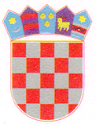 REPUBLIKA HRVATSKAOSJEČKO-BARANJSKA ŽUPANIJAOpćina ErnestinovoOpćinsko vijeće